Ismétlő kérdések a jóléti államok témakörhöz kapcsolódóanMelyek a jóléti államok legfontosabb céljai?Hatékonyság növelése, életszínvonal fenntartása, egyenlőtlenség csökkentése, társadalmi szolidaritás biztosítása, emberi méltóság garantálása.Milyen okokkal magyarázható a jóléti államok kialakulása?A szociálpolitikai törvénykezés megjelenése, illetve az egyéb állami ellátórendszerek (pl. oktatás, nyugdíj, egészségügy) kiépülése. A gazdaság gyors és dinamikus fejlődése, a nemzeti összefogás a gazdasági teljesítmény hatékonyságának javulásaa munkások növekvő szervezettsége, az ipar koncentrációja, a munkanélküliség jelenléte, a nem hatékony munkaerők kiszorulása a munkaerőpiacról a szakképzettség iránti igény növekedése.  a munkaerőpiaci kedvezőtlen folyamatok szükségessé tették a munkanélküliek segélyezését, a társadalombiztosítás rendszerének funkcionális bővülését, a szegénység elleni határozottabb és szélesebb eszközökkel történő fellépéstMilyen okok vezettek el a jóléti államok válságba kerüléséhez az 1970-1980-as években?Az 1973-74-es olajárrobbanás, a stagfláció jelensége és a nyomukban bekövetkezett világgazdasági változások, amely problémákon az állami beavatkozás keynesi modellje nem tudott segíteni, sőt a tovább fokozta az inflációs nyomást a gazdaságon. A világgazdasági recessziót, a globalizáció folyamatának erősödését a gazdaságfilozófia és a politika világában egy konzervatív fordulat is kísérte. Ennek legfőbb elemeként a neoliberális közgazdaságtan (Fredrich Hayek, Milton Friedman) tézisei megsemmisítő rohamokat intéztek mindenféle állami beavatkozás, állami tulajdon, valamint az újraelosztó jóléti állam intézményei ellen. Szerintük csakis a dereguláció, a privatizáció és a beavatkozás-mentes szabad piac jelentheti a megoldást a gyilkos piaci versenyben.  A neoliberálisok a kormányzati kudarcokra hivatkozva a legkülönbözőbb állami funkciók privatizálását követelték, amitől költségcsökkentést és hatékonyságnövelést vártak.Hogyan változott meg az állami feladatellátással kapcsolatos korábbi álláspont a jóléti államok válságba jutását követően?A jóléti államokban csökkenni kezdett az állam közvetlen gazdasági, termelési, beruházási tevékenysége; a nem hatékonyan működő állami tulajdon privatizálása megindult. A kommunális szolgáltatások jó részét az állam a szubnacionális (helyi) önkormányzatokon keresztül biztosítja. Felismerték, hogy az állami közfeladatok ellátásához, a közszolgáltatások nyújtásához nincs feltétlenül szükség állami tulajdonra. A saját intézményi keretek, kapacitások fenntartása helyett a méretgazdaságosság, hatékonyság érdekében megfontolandó, ha adott esetben már külső magán szférabeli szereplővel együttműködve (kiszervezés, szolgáltatás megrendelés, PPP, stb.) történik az állami feladatellátás. A közületi szférát elsősorban a közszolgáltatással kapcsolatos hálózatok, illetve az infrastruktúra kiépítésében továbbra is jelentős szerep marad az államra.Miben figyelhető meg manapság a jóléti államok válságba kerülése?A jóléti állam diszfunkciói (pl.: pazarlás) felerősödtek, a problémamegoldó képességébe vetett bizalom megrendült, és az ellátás finanszírozása korlátokba ütközött. Egyaránt csökkent a tőketulajdonosok reál-beruházásokban való érdekeltsége (mert a tőkepiaci spekuláció többet hoz), valamint a dolgozók érdekeltsége a termelékenység növelésében. Az állami újraelosztás ésszerűsége (eredményessége) csökkent, bürokratizmusa viszont megnőtt; ez számos országban hátráltatta a növekedés ösztönzését. Kedvezőtlen külső feltételek: alacsony gazdasági növekedési ütem, strukturális deficitek, nagymérvű munkanélküliség és a közfeladatok finanszírozási gondjai mellett egyidejűleg kell a strukturális alkalmazkodás, az európai integráció elmélyítésének és kibővítésének, valamint a világgazdasági versenyképesség javításának együttes feladatát megoldani.új technológiák, kereskedelem és tőkeáramlás globalizációja következtében kialakuló munkaerő-piaci zavarok; „a homogén tömegmunkások” számarányának a nagyobb társadalmi differenciálódásból eredő hanyatlás; a népesség elöregedése és a család változása megoldatlan helyzetet teremtett.A jóléti állam intézményi szempontból belemerevedett egy olyan társadalmi rendbe, amely ma már nem érvényes.Hogyan alakultak át az állam gazdasági szerepvállalással kapcsolatos feladatai a 21. században?A jóléti gondoskodás formái sokszínűbbé váltak, s a jóléti politika megvalósításában nagyobb szerep jut a piaci módszerek alkalmazásának. A modem gazdaság jövője éppúgy múlik a piacgazdaság eredményességének javításán, mint az állami újraelosztás hatékonyságának javításán.Az állam szerepvállalásának szűkítése semmiképpen sem jelentheti az állam kivonulását a gazdaságból. A jogrend és a szociális közbiztonság garantálása is közfeladat. Az államnak kell gondoskodnia a piacgazdasági versenyfeltételek biztosításáról, illetve a gazdasági erővel, az erőfölénnyel, a monopol-, oligopol helyzettel történő visszaélés meggátolásáról. Az állam feladata marad a nemzetek feletti összefogást, illetve regionális erőfeszítést is igénylő feladatok koordinálása; továbbá, hogy biztosítsa a közösségi javakat, köztük a természeti környezet védelmét, amire a piaci mechanizmusok önmagukban nem képesek.Válaszút elé kerültek a modern jóléti államok: A piacra való fokozottabb támaszkodás vagy aktív társadalmi befektetési politika megvalósítása utat válasszák? (utóbbi kulcsszavai az egész életen át való tanulás, a rugalmasság, az aktív munkaerő-piaci politika, amelyek keretében a jóléti rendszerek finanszírozási mechanizmusait új alapokra helyezik, a befizetések és a juttatások egyértelműben, kiszámíthatóbban kapcsolódnak egymáshoz).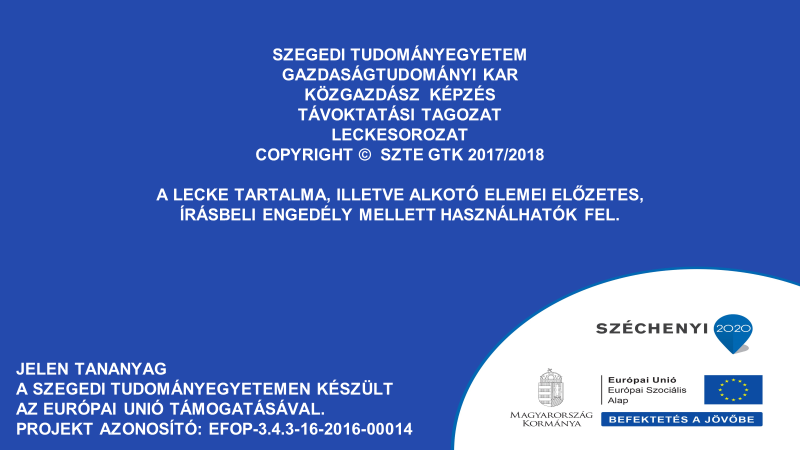 